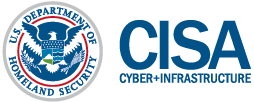 CISA Partners and Stakeholders:Please find below an important update from the Centers for Disease Control and Prevention (CDC) and the Cybersecurity and Infrastructure Security Agency (CISA) regarding the continued health, safety, and protection of Essential Critical Infrastructure Workers who may have been exposed to COVID-19. These two important informational products include Interim Guidance for Implementing Safety Practices for Critical Infrastructure Workers Who May Have Had Exposure to a Person with Suspected or Confirmed COVID-19 and a quick reference of the Do’s and Don’ts for employers and employees related to COVID-19 exposures.While the Interim Guidance specifically calls attention to critical infrastructure workers serving in the specific capacities and functions, as below, the guidance can apply to all critical infrastructure workers with the exception of Healthcare Providers who are covered under separate guidance.Federal, state, & local law enforcement911 call center employeesFusion Center employeesHazardous material responders from the government and the private sectorJanitorial staff and other custodial staffWorkers – including contracted vendors – in food and agriculture, critical manufacturing, informational technology, transportation, energy and government facilitiesEmployers should implement the recommendations in the Interim Guidance for Businesses and Employers, to Plan and Respond to Coronavirus Disease 2019, to help prevent and slow the spread of COVID-19 in the workplace.Please continue to monitor the CDC website for the most current medical guidance.Stay Safe. Stay Healthy. Defend Today. Secure Tomorrow.Cybersecurity and Infrastructure Security AgencySUBSCRIBER SERVICES:
Manage Preferences  |  Unsubscribe  |  Help